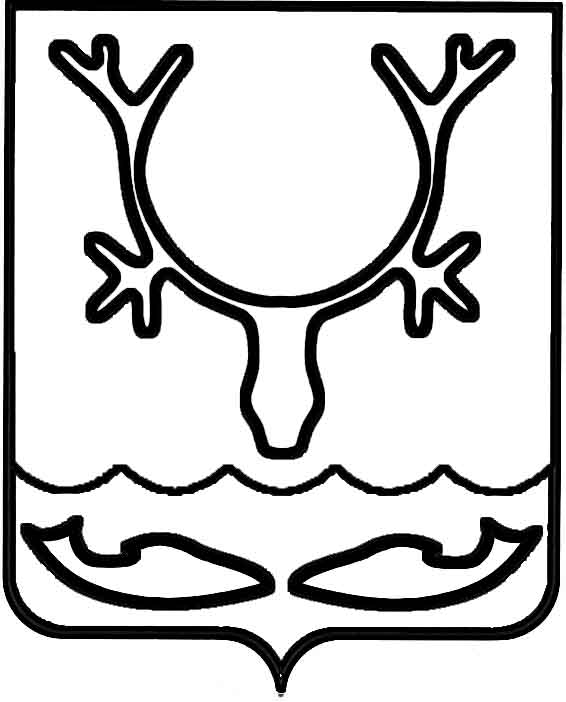 Администрация МО "Городской округ "Город Нарьян-Мар"ПОСТАНОВЛЕНИЕот “____” __________________ № ____________		г. Нарьян-МарВ соответствии с Жилищным кодексом Российской Федерации, Приказом Минстроя России от 06.04.2018 № 213/пр "Об утверждении Методических рекомендаций по установлению размера платы за содержание жилого помещения             для собственников жилых помещений, которые не приняли решение о выборе способа управления многоквартирным домом, решение об установлении размера платы за содержание жилого помещения, а также по установлению порядка определения предельных индексов изменения размера такой платы" Администрация МО "Городской округ "Город Нарьян-Мар"П О С Т А Н О В Л Я Е Т:Установить размер платы за содержание жилого помещения                                   для собственников жилых помещений в многоквартирном доме, которые на общем собрании не приняли решение об установлении размера платы за содержание жилого помещения (Приложение).Размер платы за содержание жилого помещения для собственников жилых помещений, которые не приняли или не реализовали решение о выборе способа управления многоквартирным домом, устанавливается Администрацией МО "Городской округ Город Нарьян-Мар" по результатам открытого конкурса, проводимого в установленном порядке равной цене договора управления многоквартирным домом. Цена договора управления многоквартирным домом устанавливается равной размеру платы за содержание жилого помещения, указанной в конкурсной документации.Установить размер предельного индекса изменения размера платы                         за содержание жилого помещения для собственников помещений в многоквартирном доме, которые на общем собрании не приняли решение об установлении размера платы за содержание жилого помещения, равным годовому индексу потребительских цен (определяется по актуальным данным Федеральной службы государственной статистики, которые размещаются в свободном доступе в Единой межведомственной информационно-статистической системе).Размер платы за содержание жилого помещения, установленный п. 1 настоящего постановления, подлежит ежегодной индексации на величину предельного индекса изменения размера платы за содержание жилого помещения.Настоящее постановление вступает в силу с 01.07.2018 и подлежит официальному опубликованию.1805.2018336Об установлении размера платы                               за содержание жилого помещения                             и предельного индекса изменения размера платы за содержание жилого помещенияИ.о. главы МО "Городской округ "Город Нарьян-Мар" А.Н.БережнойПриложение к постановлению Администрации МО "Городской округ "Город Нарьян-Мар" от 18.05.2018 № 336Размер платы за содержание жилого помещения для собственников жилых помещений в многоквартирном доме, которые на общем собрании не приняли решение об установлении размера платы за содержание жилого помещения Приложение к постановлению Администрации МО "Городской округ "Город Нарьян-Мар" от 18.05.2018 № 336Размер платы за содержание жилого помещения для собственников жилых помещений в многоквартирном доме, которые на общем собрании не приняли решение об установлении размера платы за содержание жилого помещения Тип многоквартирного домаРазмер платы за содержание жилого помещения, руб./кв.мТип многоквартирного домаРазмер платы за содержание жилого помещения, руб./кв.мМногоквартирные дома с централизованной системой отопления, централизованной системой холодного и горячего водоснабжения, подключенные к централизованной системе водоотведения или оборудованные локальной системой водоотведения, без лифта48,33Многоквартирные дома с централизованной системой отопления, централизованной системой холодного и горячего водоснабжения, подключенные к централизованной системе водоотведения или оборудованные локальной системой водоотведения, с лифтом52,32Многоквартирные дома с централизованной системой отопления, централизованной системой холодного                    (или горячего) водоснабжения, подключенные                                   к централизованной системе водоотведения или оборудованные локальной системой водоотведения 47,81Многоквартирные дома с централизованной (открытой) системой отопления, без централизованной системы водоснабжения, подключенные к централизованной системе водоотведения или оборудованные локальной системой водоотведения45,97Многоквартирные дома с автономной системой отопления,                   с централизованной системой горячего водоснабжения                       и холодного водоснабжения, подключенные                                        к централизованной системе водоотведения или оборудованные локальной системой водоотведения47,46Многоквартирные дома с автономной системой отопления, централизованной системой холодного водоснабжения, подключенные к централизованной системе водоотведения или оборудованные локальной системой водоотведения46,09Многоквартирные дома с автономной системой отопления, без централизованной системы водоснабжения, оборудованные локальной системой водоотведения39,70Примечание:- холодная вода, горячая вода, отведение сточных вод, электроэнергия, потребленные                при содержании общего имущества в многоквартирном доме, при условии, что конструктивные особенности многоквартирного дома предусматривают возможность потребления соответствующей коммунальной услуги при содержании общего имущества, оплачиваются дополнительно;Примечание:- холодная вода, горячая вода, отведение сточных вод, электроэнергия, потребленные                при содержании общего имущества в многоквартирном доме, при условии, что конструктивные особенности многоквартирного дома предусматривают возможность потребления соответствующей коммунальной услуги при содержании общего имущества, оплачиваются дополнительно;- вывоз и размещение стоков из локальной системы водоотведения (септик, выгребная яма) многоквартирных домов оплачиваются дополнительно.- вывоз и размещение стоков из локальной системы водоотведения (септик, выгребная яма) многоквартирных домов оплачиваются дополнительно.